MATRICE EMPLOI-TACHES POTENTIELLESDate d'établissement de la fiche : ____/_____/_____    Renseigné par : ______________________ 
Nom : _____________________________                   Prénom : ___________________________ 
Employeur : ________________________                   Date d'embauche : _____/_____/______ 
Contrat : _____________________________               Temps de travail : _______________________ 

Tâches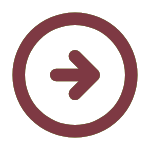 Matrice emploi-tâches potentielles générée le 18/04/2024 issue de la FMP Acheteur d'art, consultable sur le site :
 
https://www.fmppresanse.frNiveau0 = néant1 = potentiel2 = faible3 = moyen4 = intenseTâchesNiveauCommentaireprendre connaissance des besoins de la création (DA)assister et conseiller les DA dans le choix des intervenantsnégocier les honoraires des intervenants et les droits audio-visuelschiffrer le coût du projetcoordonner les roughs et/ou illustrationstenir à jour un fichier contactveiller au respect des plannings